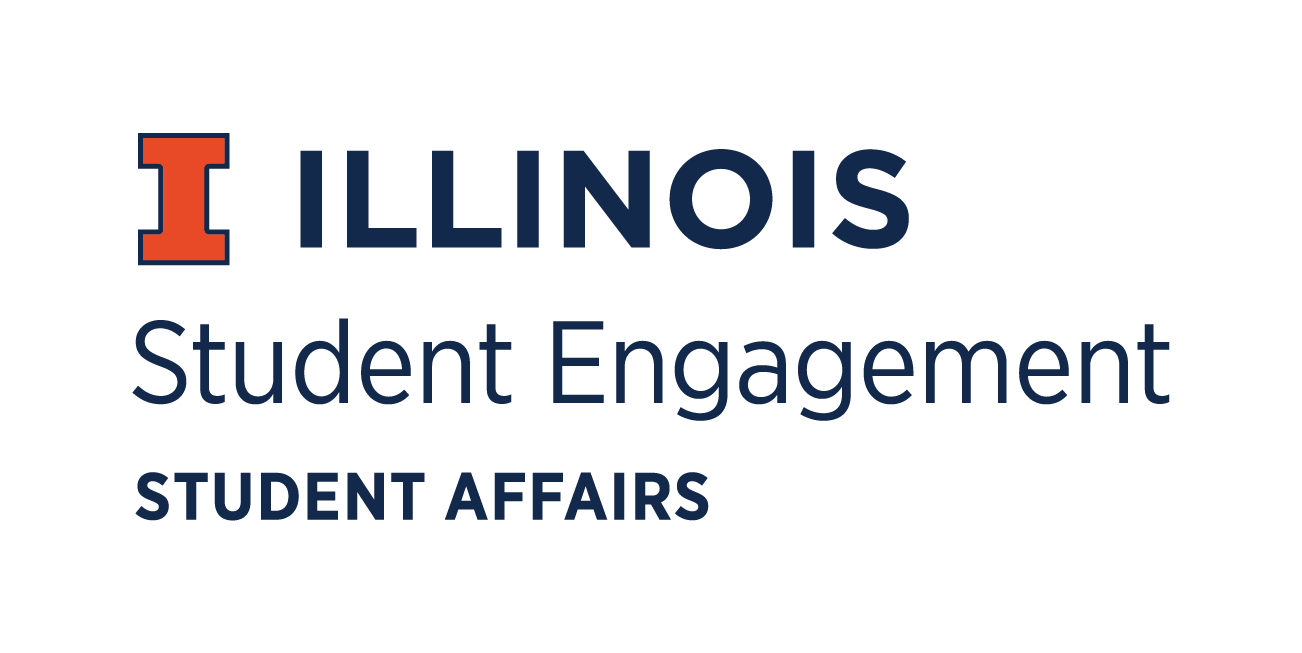 
Student Organization
Resource Fee
SORF Meeting
Thursday, September 2, 2021 at 5:00 p.m.
Student Org Complex (SOC) Union 280Call Meeting to Order6:05 PMRoll Call 	PresentUmar Ahmed, SORF TreasurerKaitlyn Luong, SORF SecretaryMichael Isaacson, ChairpersonJimmy Song, Undergraduate Board MemberBrian Farber, Faculty MemberAmir Jafari, Graduate Advisor Nicolas Perez, Undergraduate Board MemberInaaz Mirza, Undergraduate Board MemberNick Fink, Advisor	AbsentAlex Wang, Vice-ChairpersonAshley Winters, Undergraduate Board MemberDiscussion of Second SecretaryFinancial follow-up for last year proved to be a challengeInitiated the idea to hire another SORF secretary to process the reconciliation, forfeitures, and RSO’s missing a reconciliation submissionDid not want to negatively affect the RSO’s through slow processing timesHave enough funds to hire another secretary to help with financials The current budget for student assistance (secretary role) is $5,000 and would increase by $5,000Vote of 7-0-0, hiring of an additional SORF Secretary is approved.Co-Hosting Large Scale Programming FundMichael Isaacson requesting a review of the wording of the new approved standardCurrent drafted criteriaTwo or more student orgs have the possibility of joint-file for budgetingCo-hosting a large-scale event with an approximate budget of $10,000 on campusNeeds to fit all three criteria in order to host the event (to prove that their event is occurring):PaperingAdvertisementsMass Emails Only having one large scale event for the semester per organizationInitial thoughts about budgetJimmy Song reiterated that limiting the funding for large scale events, if it were 10%, there may be a maximum of 10 large scale events for the year Nicholas Perez mentioned that the year before COVID, the budget for large scale programming did not go over $30,000 and that it would be unlikely for the funding would double the amount for a regular year Michael Isaacson suggested that pictures be submitted as proof of the event occurring (tabled to discuss and add to standards in the future)Tabling the current drafted Co-Hosting Large Scale StandardsVote of 7-0-0, approved to allocate 30% of the SORF budget to the Large-Scale Hosting Contingency ApplicationsApp 115107: Black Law Students Association Description: Funding for upcoming organizational meetings and activitiesNot a program application (RSO is not hosting or co-hosting the event)Vote of 0-1-7, contingency fund deniedApp 116479: Krannert Center Student AssociationDescription: Emergency funds for vital equipment in Krannert eventsNot a contingency fund, has not occurredVote of 0-1-7, contingency fund deniedApp 116544: Illinois SailingDescription: Members used boats over the summer, and equipment broke, funds will be used to recover the broken inventory for upcoming event in OctoberVote of 3-1-4, contingency fund deniedApp 116576: Ridgeback’s QuidditchDescription: Requested funds to attend Quidditch Tournament at the University of Iowa on 10/3Team was informed late of the tournament, and the event occurs before the funding period beginsVote of 3-2-3, Michael serves as tie-breaker, contingency fund approved.App 166765: Cross Country ClubDescription: Funds for reimbursements for travel to Cross Country meetsDid not have valid reasoning behind submission, reason being that they were not notified of SORF’s funding datesVote of 0-2-6, contingency fund deniedAdjournment 6:39 PMApp No.Funding TypeRSO NameFunding RequestedAmount FundedVote115107Contingency FundingBlack Law Students Association$1,000.00$0.000-1-7116479Contingency FundingKrannert Center Student Association$500.00$0.000-1-7116544Contingency FundingIllinois Sailing$999.32$0.003-1-4116576Contingency FundingIllini Ridgebacks Quidditch Team$510.00$510.003-2-3116765ContingencyFundingCross Country Club$1000.00$0.000-2-6